МНОГОФУНКЦИОНАЛЬНОЕ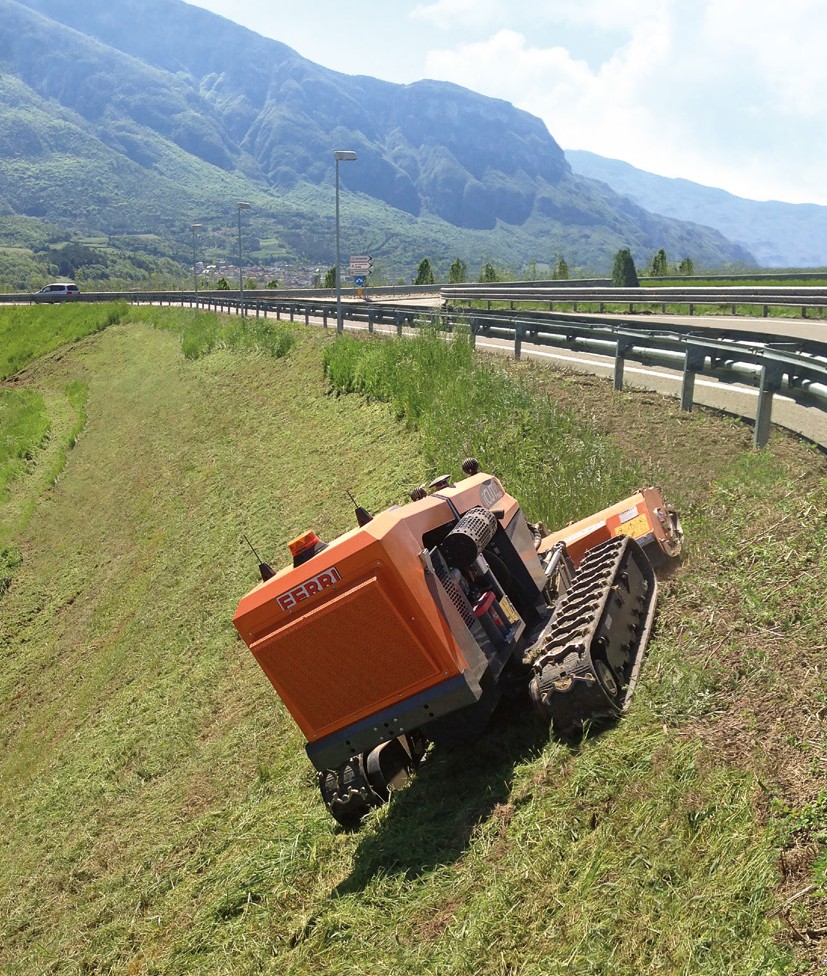 СПЕЦШАССИ НА  РАДИОУПРАВЛЕНИИiCUT	3Модель iCUT 3 является ведущей косилкой с дистанционным		управлением,	которая сохраняет максимальную безопасность в критических и сложных ситуациях, обеспечивая превосходные	характеристики.	Особенно рекомендуется для обслуживания склонов прудов и насыпей, или труднодоступных мест в аэропортах, местах отдыха, автомагистралях или военных базах.Мощь и контроль в твоих рукахМодель iCut 3, оснащенная ножевой косилкой - кусторезом, предназначена для кошения травы, сорняков, кустарников, ветвей и обеспечения гарантированной безопасности оператора. Особая конструкция iCut3 включает в себя низкий центр тяжести, расширяемую ходовую часть, а контурный профиль гусеницы позволяет машине работать даже в очень топких зонах с максимальным захватом и находит широкое применение на склонах до 55° в любом направлении движения.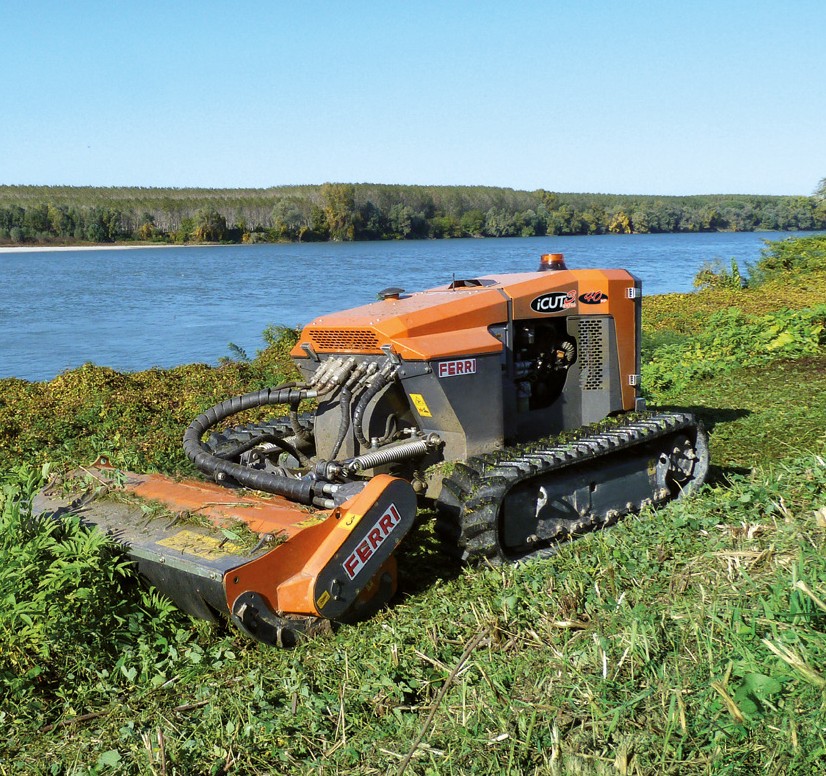 Эта модель оснащена дизельным двигателем мощностью 40 л.с., который может приводить в действие режущие головки с рабочей шириной 1,30 м и 1,70 м соответственно. Также возможно установить другое оборудование, которое делает Ferri iCut3 Extra действительно многофункциональным  шасси.Официальный сайт компании Ferri в России: www.ferrirus.ru  Видео канал на yotube: смотреть видео			     Стоимость iCUT3 в базовой комплектации: уточняйте (стандартные гусеницы, гидравлическая косилка R1300)Срок поставки: уточняйтеБазис поставки: г. ЯрославльГарантия: 12 месяцевДвигательICut 3 оснащен 3-цилиндровым дизельным двигателем ISUZU. Двигатель объемом 1642 см3, развивающий 29 кВт/ 40 л.с. и 103 Н*м @ 1800 об/мин, охлаждается водой через реверсивный вентилятор, который можно дистанционно активировать с панели управления (возможно включение автоматической функции самоочистки). Объем топливного бака - 26,5 л.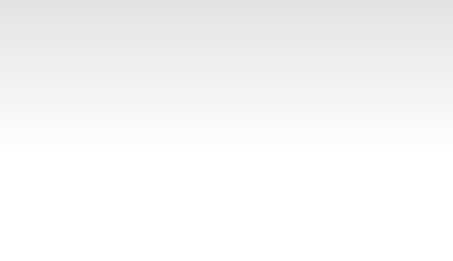 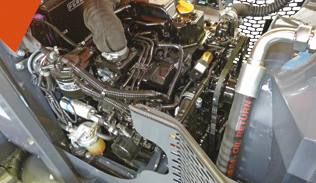 Гидравлическая системаГидравлчиеская система iCut 3 содержит 4 независимых насоса:- 2 аксиально - поршневых насоса с изменяемым объемом, с гидравлическим контуром закрытого типа, для привода каждого трака индивидуально1 аксиально - поршневой насос для привода в действие поршневого двигателя рабочего органа1 шестеренчатый насос в разомкнутой цепи, который служит для управления:•подъем/опускание	•Вывод 1ширина траков	•Вывод 2Гидростатические замкнутые системы очень эффективны, потому что они позволяют циркулировать только потоку масла, требуемому машиной.Блок коллектора, который управляет гидравлическими устройствами, оборудован вентиляционным клапаном, который позволяет уменьшить   потери   энергии,   когда   устройства   не   используются.Панель  управления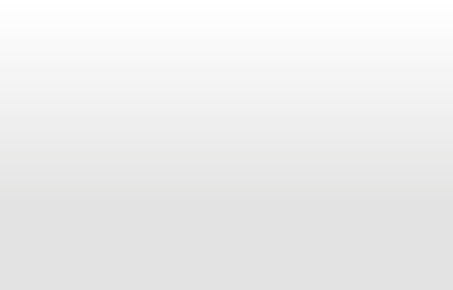 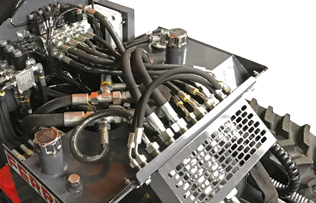 1    Охлаждающая жидкость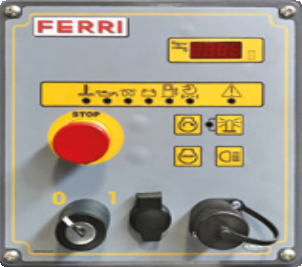 2  Низкое давление масла в ДВС 33  Предпусковой накал свечейГенераторОстаток топливаСостояние воздушного фильтраПроблесковый маячокРабочее освещениеЗапуск двигателяОстановка двигателяОткл подачи топливаКлюч зажиганияРазъем аварийного ТаймерЗвуковая индикацияДиагностикаСистема самодиагностики встроена в блок управления, который в нормальном  режиме  отображает  счетчик  часов,  в то время как в случае ошибок или проблем он отображает коды в сочетании с подсветкой сигнальных лампочек (руководство пользователя подскажет оператору о характере неисправности, и какие действия необходимы).14	ДиагностикаРегулируемое  шассиРасширяемая ходовая часть  спроектирована компанией Ferri для удовлетворения самых взыскательных потребностей клиентов.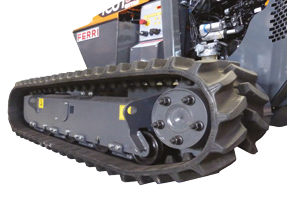 В экстремальных условиях работы, когда необходимо повысить безопасность машины, можно увеличить ширину шасси при помощи гидравлического привода, доведя ширину колеи от 132 см до 167 см.Увеличение ширины производится непосредственно с панели управления. Траки гусеницы прочно удерживаются вровень благодаря трехфланцевым фланцевым опорным роликам, а также направляющим, расположенным возле направляющего ролика.Ходовая часть iCut 3 состоит из опорных 4 роликов, распределенных особым образом, что оптимизирует нагрузку и обеспечивает наилучшее сцепление с землей.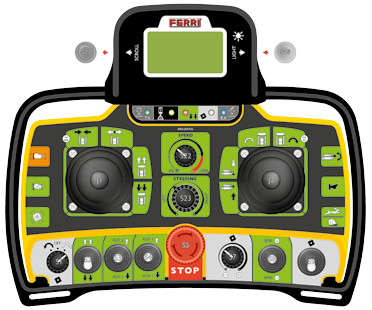 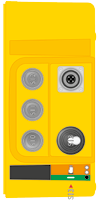 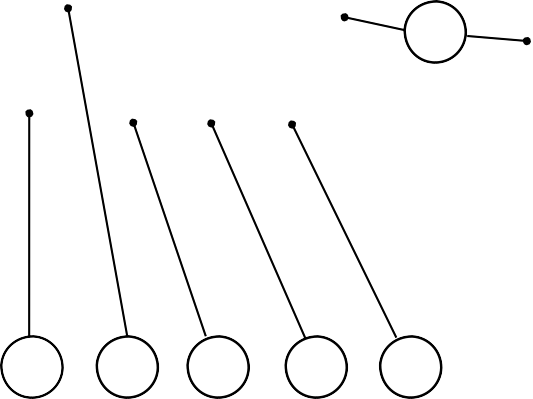 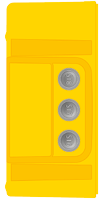 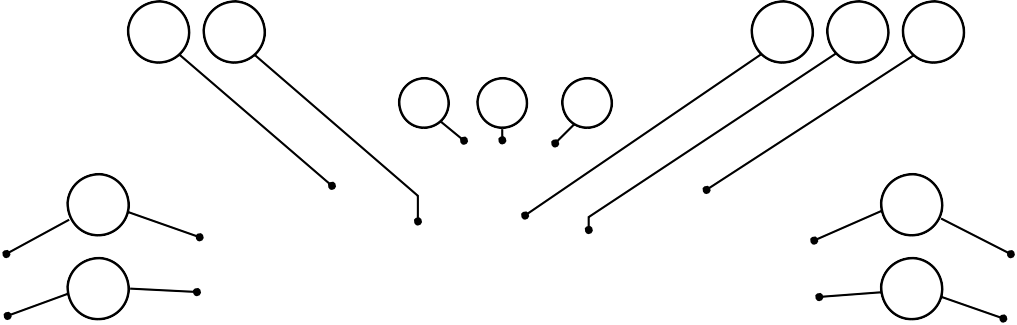 LED многоцветный дисплей Модификация параметровПрямое/обратное движение Расширение/сдвижение шасси Скорость движения (1я или 2я) Плавающий режим головки Акустический сигналЗапуск двигателя Запуск ротораОбороты двигателяСкорость ротораКнопка немедленного остановаСкорость движенияВспомогательная линия 1Вспомогательная линия 2Включение ротора Розетка аварийного кабеля Самоочистка радиатора Глушение двигателя Запуск двигателяПодъем/опускание головкиДвижение (лево-право)Движение (вперед/назад)Компенсация поворота 25 Индикатор батареи ПДУ 26  Реверс вентилятора27 Индикатор работы ротораГабариты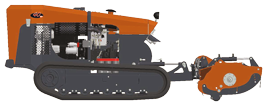 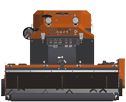 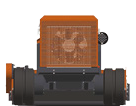 Двигатель Дизельный двигатель3 цил. Tier 4 тип 3° Управление Дистанция управления	100 - 150 мМощность двигателя29 кВт / 40 л.с.Упаравление джойстикомпропорциональноеТопливо Смазка (углы) Топливный бакМакс крутящий момент ОбъемВсасываниеСкорость (об/мин)Дизельот 0° до 55°26,5 литров103 Нм @ 1.800 об. мин.1.642 ccАтмосферное РегулируемыйДвижения шасси	вперед-назад,  влево-вправо Дисплей на консоли		стандарт Кнопка немедленного останова	стандарт Тормозавтоматический негативныйОхлаждение гидравликиВоздушноеВедущие моторы	поршневые Гидравлическая  система Поршневые насосы движения Закрытая схема, регулируем. Рама Вес iCut 3 Extra со стандартным траком без реж головкиРегулировка шасси1.070 кгiCUT 3 Extra (от 1,32 м до 1,67 м)Шестеренчатые насосы	открытая схема Масляный бак	35 литровЗащитная рама	усиленная - опцияРазмер траков	250 x 47 x 72Поршневой насос реж. головки20 cc регулируемый с потенциометром Косилка Ротор, об/мин	3.000Гидропоток	60 литр/минРаспределитель управления    4 секц. с вентиляц Регулир. гидропотока	даДоп. гидрол-я двупоточная	    стандарт 2я доп. гидрол-я двупоточная  стандарт Макс. давление рабоч. органа 280 БарРотор	двустороннее вращениеУгловая  скорость	51 м/секГидро мотор	поршневой Регулир. опорн. ролик	3 позиции (R серии)Плавающее  устройство режущей головкиСмешанная система: механическая и гидравлическая - новая на рынке и позволяет блоку косилки идеально следить за поверхностью грунта. Для обеспечения большей безопасности плавающая система сопровождается работой подпружиненного элемента, который переносит вес измельчающего устройства на транспортное средство, снижая трение во время движения вперед. Большая стабильность означает большую безопасность.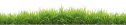 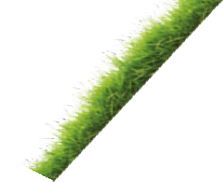 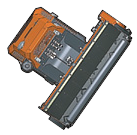 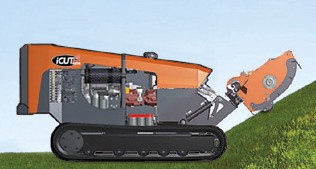 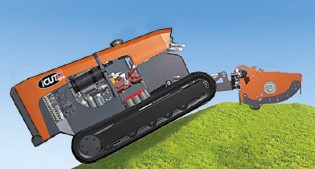 Регулируемое шасси Ferri ExtraРасширяемая ходовая часть спроектирована компанией Ferri для удовлетворения самых взыскательных потребностей клиентов. В экстремальных условиях работы, когда необходимо повысить безопасность машины, можно увеличить ширину шасси при помощи гидравлического привода, при этом общая ширина колеи составит 132 см - 167 см.Увеличение треков производится непосредственно с панели управления. Цепи гусеницы прочно удерживаются вровень благодаря тройным фланцевым роликам возле звездочки вместе с направляющими направляющих  цепи.НаклонОсобая концепция спецшасси iCut: низкий центр тяжести, расширяемое шасси и профильный контур траков позволяют работать в очень неровных зонах с максимальным захватом и позволяют использовать на склонах в любом направлении до 55 °.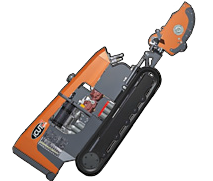 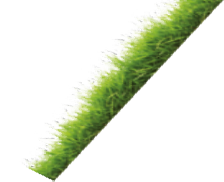 Типы гусеницРезиновые траки Стандарт Идеально подходит для работы на склонах, сводит к минимуму препятствия на траве и характеризуется чрезвычайной	легкостью перемещения по любой поверхности.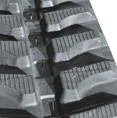 Резиновые траки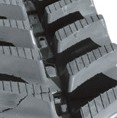 Стадарт ПлюсПредназначены	дляиспользования	на поверхностях, которые нельзя повредить чрезмерно.Это отличное компромиссное решение для работы на крутых склонах и там, где они необходимы для перегона на поврежденных поверхностях.Траки Цепкие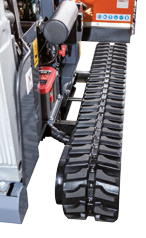 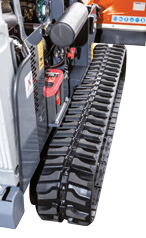 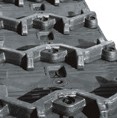 Подходит для работы на высоких склонах и где планируются ограниченные движения на поверхностях с асфальтом или бетоном.Еще	одна	возможность сделать их более устойчивымидобавление грунтозацепов.Траки Цепкие ПЛЮС Рекомендованы	для использования на особенно крутых  склонах,  и  лесных участках, - там где необходимо максимальное   сцепление		с поверхностью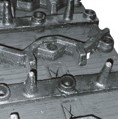 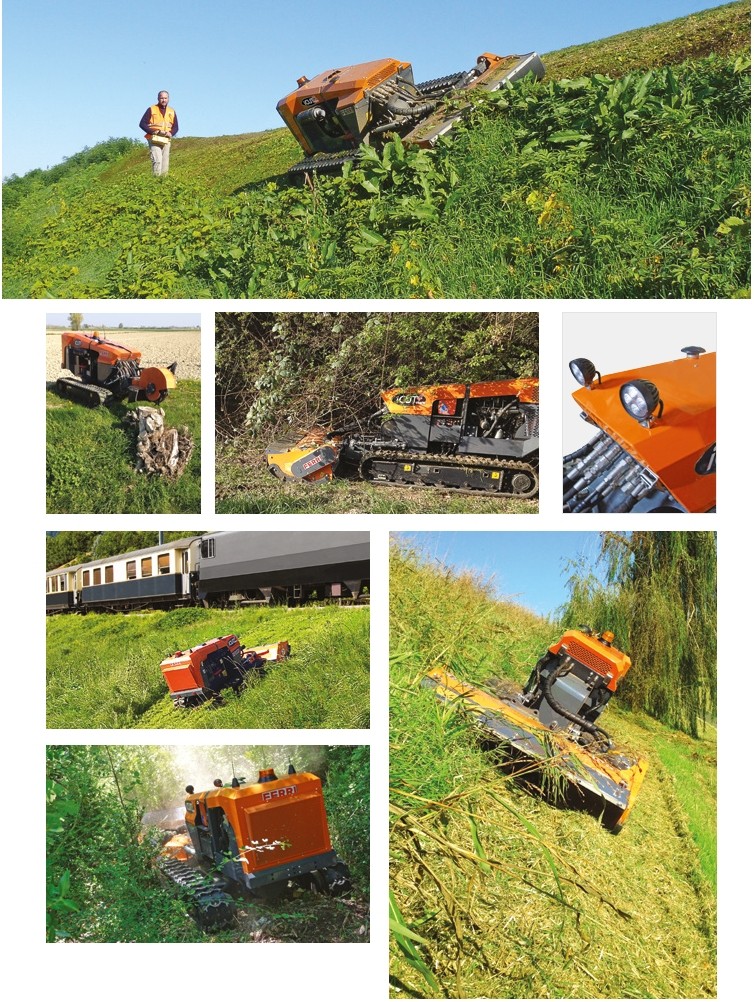 AммBммCммDммEммFмм2.9001.7401.3201.3501.4801.1552.9001.7401.6701.3501.4801.155Регулировка шассииспользуя две рамыТип траковрезиновые